                    STUDENT WELLBEING AND 
                  ENGAGEMENT POLICY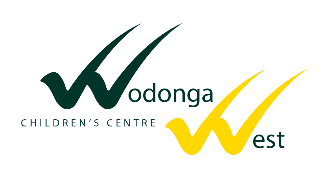 The purpose of this policy is to ensure that all students and members of our school community understand:our commitment to providing a safe and supportive learning environment for studentsexpectations for positive student behavioursupport available to students and familiesour school and Federation policies and procedures for responding to inappropriate student behaviour. Wodonga West Primary School is committed to providing a safe, secure and stimulating learning environment for all students.  We understand that students reach their full potential only when they are happy, healthy and safe, and that a positive school culture helps to engage students and support them in their learning.  Our school acknowledges that student wellbeing and student learning outcomes are closely linked. The objective of this policy is to support our school to create and maintain a safe, supportive and inclusive school environment consistent with our school’s values.ScopeThis policy applies to all school activities, including camps and excursions. ContentsSchool profileSchool values, philosophy and visionEngagement strategiesIdentifying students in need of supportStudent rights and responsibilities Shared expectationsStudent behavioural expectationsEngaging with families Evaluation PolicySCHOOL PROFILEWodonga West Primary School is part of the Wodonga Federation of Government Schools and as such we have a number of policies which are followed across the government schools within the Federation.  Currently our school has a population between 220-250. The school has new modern facilities which were finished in 2016.  On site we have a school operated Early Learning Centre which offers both 3 and 4 year old programs and provides a seamless transition to primary school. Within the early learning centre is an allied health space which can be utilised by services working with students and families in our school and kinder. Our learning spaces offer furnishings and technology as expected for 21st century learning. We also have a large Resource Centre, climate controlled gymnasium and a visual and performing arts studio. In addition the school has Out of School Hours Childcare facility which is operated by an external company ‘Their Care’.  In 2019 we celebrated ten years of the Stephanie Alexander Kitchen Garden program in our school which is exemplified by our 5 station kitchen and a substantial produce garden complete with chooks.  This is complemented by a  Wood fired oven and a Community Parterre Garden both situated next to the Wodonga Toy Library which also operates from a building on our site. Our students are fortunate to have extensive, spacious grounds with 3 modular playground pieces some with shade areas.  We also have a huge outside sheltered area adjacent to the gymnasium which is known as the Gunyah.Our students come from a wide range of backgrounds with one quarter of the student population identifying as Aboriginal or Torres Strait Islanders or from an EAL (English as another Language) background (predominantly Vietnamese).  We have a part time EAL teacher to support students within the school from this community.  Our students enjoy specialist classes in the visual and performing arts, physical education and science as well as Indonesian being taught from F-6 by a native speaker. Advancement by Individual Determination (AVID) which is a system of strategies to promote success and lifelong learning as well as Bluearth -a holistic and wellbeing program a other inndnovative programs taught from F-6 in our school. Wodonga West Primary constantly strives to build and maintain positive connections with our families and the wider community as we embrace the concept of “It takes a Village to raise a Child” from 0-12 years.SCHOOL VALUES, PHILOSPHY AND VISIONOur School vision is “Learning for Living” and everything we do is designed to develop lifelong learners.  Our school community have been committed to implementing the School Wide Positive Behaviour approach (SWPBS) since 2012. The three school values are: Be safeBe respectfulBe a learnerThese 3 values form the basis of everything we do.  This means we continually teach, model, practice, acknowledge and correct all behaviour. All students & staff, in all settings follow these behavioural expectations. The School Wide Positive Behaviour Program is underpinned by the following:A broad range of systemic and individualized strategies for achieving important social and learning outcomes while preventing problem behaviour with all studentsThe redesign of environments to achieve successThe teaching of specific behaviour expectations, not relating to problem behaviourInnovating and considering what we will do differently to teach children about appropriate social  and learning behaviourAbout looking for and rewarding appropriate and positive behaviourA statement of purpose, behaviour expectations and a behaviour matrix that the whole school uses to teach students about appropriate behaviourThe School Wide Positive Behaviour Program is driven by:Data collected from the classroom and from the yardBuy-in from staff, students, familiesEvaluationEnvironmental changeEffective working systemsPractiseOur staff have developed the following statement to articulate our philosophy for teaching:Our aim is to be consistent and provide a supportive learning environment where all children are in an engaging classroom.  Students at WWPS will be equipped for life through the teaching and growth of life skills.  The development of strong interpersonal skills, will be rewarded with positive relationships, warmth and friendships.  The confidence and resilience this fosters, will enrich the belief, that each individual is special: a unique and valued member of our school community.Being organised, and yet flexible both mentally and physically, will allow  Wodonga West students to tackle academic skills in literacy, numeracy, the arts, and knowledge of the wider world.  An environment rich in ICT resources will support the students in their journey.  Developing a global knowledge, and an empathy for cultures, will enrich the mind and heart.  Students will be well rounded and immersed in all forms of learning.  This will lead to an understanding of personal strengths and development of thinking skills, thus empowering the creativity of individuals to face life’s challenges.In an ever changing world, an awareness and passion for the environment will be fostered.  Our students will develop healthy minds and bodies through a balance of active, passive and creative activities. Students will achieve success through developing respect, responsibility and cooperation which will allow them to make connections with the world.ENGAGEMENT STRATEGIESWodonga West Primary has developed a range of strategies to promote engagement, positive behaviour and respectful relationships for all students in our school. To support the components of student engagement, Wodonga West Primary school has a qualified, dedicated teaching staff committed to securing the best possible learning outcomes for all students.  The school takes every opportunity to broaden students’ experiences.  All students are able to participate in an environment which rewards adherence to our school wide expectations.  Students are expected to display a commitment to being safe, being respectful and being a learner.  We are rigorous in aiming to improve student engagement.  We acknowledge that some students may need extra social, emotional or educational support at school, and that the needs of students will change over time as they grow and learn. A summary of the universal (whole of school), targeted (group specific) and individual engagement strategies used by our school is included below:Universal Strategies in:Curriculum: Dedicated Literacy and Numeracy blocks with Instructional Placemats from Foundation to Year 6 to ensure students have the necessary academic skills to access broader learningOngoing assessment, fluid groupings and differentiated tasks guided by Learning Intentions and Success Criteria and individual student or co constructed learning goals where applicableComprehensive Rich Tasks developed to implement the Victorian Curriculum which are designed around higher order thinking and technological involvementImplementation of Stephanie Alexander Kitchen Garden to ensure students are able to access life-long skills of healthy living in a pleasurable and real life manner and to utilise real life literacy and numeracy skills (Yrs 1-6)Specialist programs in Visual and Performing Art, Physical Education and ScienceWe are a certified AVID (Advancement by Individual Determination) site and our qualified staff utilise the system of organisation and learning strategies to optimise students’ chances of academic and lifelong success.  This program is utilised from Foundation to year 6 and flows through into the local Middle Years and Senior Secondary College. All staff are trained Bluearth facilitators which is a program offering a holistic approach to physical activity and well-beingOur school wide expectations of “Be safe, be respectful and be a learner” are explicitly taught, reviewed and rewarded as part of SWPBS.  Weekly Respectful Relationship lessons are taughtStudent learning occurs at point of individual need as teachers adopt a broad range of teaching and assessment approaches to effectively respond to the diverse learning styles, strengths and needs of our students and follow the standards set by the Victorian Institute of TeachingOrganisation:A variety of multi-age classes which are designed based on the best outcomes for students across the school High and consistent expectations of all staff, students, parents and carersPrioritisation of positive relationships between staff and students, recognising the fundamental role this plays in building and sustaining student wellbeing Creating a culture that is inclusive, engaging and supportiveWelcoming all parents/carers and being responsive to them as partners in learningA whole school house system operates across year levels enabling values/expectations to be reinforced in the yard with a system of ‘links ‘being awarded to students and leading to term reward. The three houses are Earth, Fire, WaterHouses offer an opportunity for multi-age activities and the building or wider peer relationships across the school Classrooms and units have a reward system usually based around Dojos and this system is also transferable into Specialist classes to reinforce our values/expectationsSpecialists teachers also have a system of acknowledging class rewards for our expectations at assembliesSemester Learning awards and specific ‘High Achiever’ awards for students who have achieved highly in a non-academic area or in pursuit of their own interests outside of school are acknowledged at assemblies and by a High Achiever badgeOur day is divided into a timetable which maximises productive learning time in the morning and allows for dedicated 2hr literacy and 1 hr numeracy blockOur daily teaching timetable is 2 hrs, 2hrs and 1 hr.  Students are supervised during lunch and snack eating and by yard duty teachers during our two recess breaks outside (40 mins and 20 mins respectfullyAttendance and lateness is closely monitored each term by leadership and wellbeing staff. We analyse and where possible respond to a range of school data including Attitudes to School Survey, Parent Opinion survey Student management data and School Level assessment dataTransition between kinder and primary and primary and secondary have dedicated personnel to oversee these programs.  Transition between grade levels is also considered and planned for in term 4 of each year with a designated school transition activity/day. Students have the opportunity to contribute to and provide feedback on decisions about school operations through the Student Leadership Council and through a Suggestion box (open to the whole school community)The SLC (Student Lead Council) have input into school base decisions and work closely with leadership and wellbeing staff to coordinate and run whole school assemblies, gather data and organise student fundraising events.  The student voice group also allows for student input in school based decisions and have support to implement student lead change projects through the teach the teacher program each year. The Resource Centre is open before school and at both breaks for students who want to use this resource or find a quiet indoor spotLunch time programs are on offer at different times throughout the year including structured friendship group games.  Support Personnel:All staff share responsibility for all students and are expected to acknowledge and manage student behaviourA full time Student Wellbeing Officer is employed and is able to be accessed by all students The Principal Class assume shared responsibility for all intervention actions not manageable at classroom levelThe NEV Region has SSSO’s (Student Support Service Officers) which can be accessed if needed Targeted StrategiesIt is acknowledged that at different times different cohorts may need specific strategies to address particular concerns or friendship circles.  The following are examples of the types of targeted support programs which may be used for different groups within the school:Students in Out of Home Care will be appointed a Learning Mentor (usually their class teacher), have a Semester Individual Learning Plan and referred to Student Services for an Education Needs AssessmentAboriginal and Torres Strait Islander students will have a Semester Individual Education Plan and have access to a Koorie Engagement Support OfficerEnglish as another Language (EAL) students have a semester individual Learning Plan and are linked to the EAL teacherFoundation Students are linked with buddies at transition time and into their first year.Programs offered by our Student Wellbeing Officer such as ‘Girlfriends,’ Seasons for GrowthStaff will apply a trauma-informed approach to working with students who have experienced traumaStaff will utilise language support strategies for students with a language delayStaff will utilise social stories and visual timetables/first then charts to support learning & classroom interactions.  Intervention groups in evidence based practices may be implemented as part of the school curriculum for identified groups e.g. sounds write, language support or social skills groups overseen by the speech pathologists  C.   Individual interventions:Wodonga West Children’s Centre implements a range of strategies that support and promote individual engagement. We aim to build constructive relationships with students at risk or who are vulnerable due to complex circumstances as well as with their families/guardians. These supports can include:Holding meetings with student and their parent/carer to talk about how best to help the student engage with schoolDeveloping an Individual Learning Plan and/or a Behaviour Support PlanConsidering if any environmental changes need to be made, for example changing the classroom set up or including break times, movement breaks, visual timetables etc. Exploring individualised support for educational purposes through funding under the PSD program (if eligible). Referring the student to: school-based wellbeing supports Student Support ServicesAppropriate external supports such as council based youth and family services, other allied health professionals, headspace, child and adolescent mental health services or ChildFirstRe-engagement programs Where necessary the school will support the student’s family to engage by: being responsive and sensitive  to changes in the student’s circumstances and health and wellbeingcollaborating, where appropriate and with the support of the student and their family, with any external allied health professionals, services or agencies that are supporting the studentmonitoring individual student attendance and developing strategies in collaboration with the student and their familyrunning regular Student Support Group meetings for all students: with a disabilityin Out of Home Care and with other complex needs that require ongoing support and monitoring.IDENTIFYING STUDENTS IN NEED OF SUPPORTWodonga West Primary School is committed to providing the necessary support to ensure our students are supported intellectually, emotionally and socially. As a smaller school we pride ourselves on the Leadership and Student Wellbeing Officer knowing all students, their families and their background.  Staff are encouraged to adopt the mantra- ‘It takes a Village to raise a child’.   The Student Wellbeing team plays a significant role in developing and implementing strategies help identify students in need of support and enhance student wellbeing. Wodonga West Primary School will utilise the following information and tools to identify students in need of extra emotional, social or educational support:personal, health and learning information gathered upon enrolment and while the student is enrolledattendance recordsacademic performanceobservations by school staff such as changes in engagement, behaviour,  self-care, social connectedness and motivationattendance, detention and suspension dataengagement with families/self-referralsSTUDENT RIGHTS AND RESPONSIBILITIESThe Wodonga West Primary community is guided by the following principles:All members of our school community have the right to be safeAll members have the right to be treated with respectAll members have the right to be in a secure environment without interference, intimidation, harassment, bullying or disruption to maximise learning opportunitiesWe expect that all students, staff, parents and carers treat each other with respect and dignity. Our school’s Statement of Values highlights the rights and responsibilities of members of our community. STUDENT BEHAVIOURAL EXPECTATIONS At Wodonga West Primary we strive to provide an educational environment that ensures all students are valued and cared for and are engaged effectively in their learning and can experience success. The Matrix below outlines the expect behaviours at Wodonga West Children’s Centre of everyone and is based on the three school values.  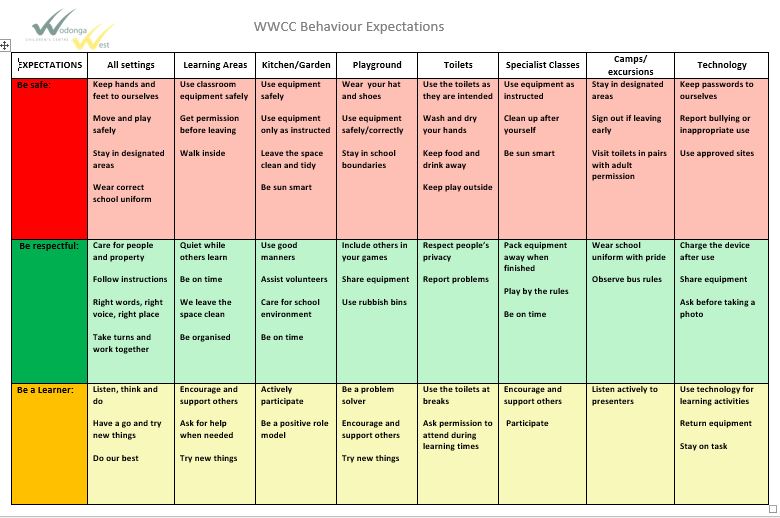 Student bullying behaviour will be responded to consistently with Wodonga West Children’s Centre’s  Bullying policy. When a student acts in breach of the behaviour standards of our school community, Wodonga West Children’s Centre School will institute a staged response, consistent with the Department’s Student Engagement and Inclusion Guidelines Where appropriate, parents will be informed about the inappropriate behaviour and the disciplinary action taken by teachers and other school staff. Disciplinary measures that may be used as part of a staged response to inappropriate behaviour in combination with other engagement and support strategies to ensure that factors that may have contributed to the student’s behaviour are identified and addressed.  Disciplinary measures at our school will be applied fairly and consistently.  The school has clearly defined what will constitute minor and major behaviour and is included in the chart below. The following flow chart identifies the steps that can be taken by staff to address minor behaviours when observed in the classroom as a strategy to help improve and redirect student behaviour. 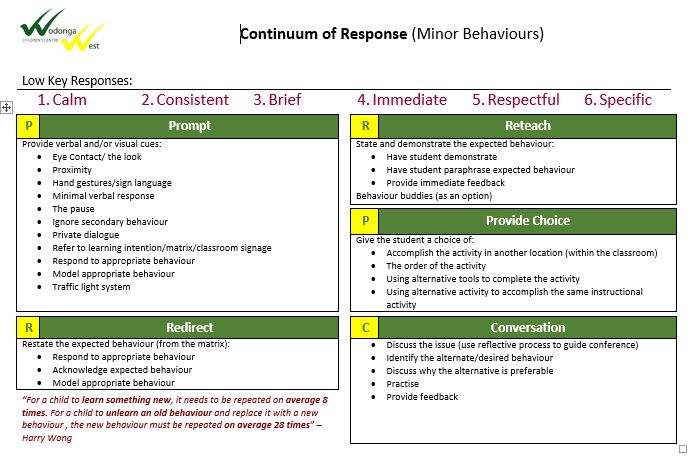 Disciplinary measures that may be applied for major behaviours include:warning a student that their behaviour is inappropriateteacher controlled consequences such as time outwithdrawal of privilegesreferral to Leadership-consistent with our Minor and Major behaviours matrixrestorative conversationsdetentionsbehaviour meetings and review of individual datasuspensionexpulsionSuspension expulsion are measures of last resort and may only be used in situations consistent with Department policy, available at:Wodonga West Children’s Centre Corporal punishment is prohibited in our school and will not be used in any circumstance.ENGAGING WITH FAMILIESWodonga West Primary School values the input of parents and carers, and we will strive to support families to engage in their child’s learning and build their capacity as active learners. We aim to be partners in learning with parents and carers in our school community.We work hard to create successful partnerships with parents and carers by:ensuring all parents have a password provided to access our School Communication app (COMPASS)ensuring that all parents have access to our school policies and procedures, available on our school websitemaintaining an open, respectful line of communication between parents and staffproviding parent volunteer opportunities so that families can contribute to school activitiesinvolving families with homework and other curriculum-related activities involving families in school decision making with opportunities to be involved on School Council and Parents, Family and Friends Committeecoordinating resources and services from the community for familiesincluding families in Student Support Groups, and developing Individual Education plans for students where applicable EVALUATIONWodonga West Primary School will collect data each year to understand the frequency and types of wellbeing issues that are experienced by our students so that we can measure the success or otherwise of our school based strategies and identify emerging trends or needs.Sources of data that will be assessed on an annual basis include:Attitudes to School student survey data (years 4-6)SWPBS data collected via COMPASS systemSchool reportsParent Opinion surveyCase managementCASES21SOCS Further information and resourcesThis policy needs to be read in conjunction with:Federation of Government School Attendance PolicyFederation Child Safe Code of ConductWWPS Communication with families and the wider Community PolicyFederation of Government Schools Digital Technologies PolicyFederation Bullying Prevention PolicyWWPS Statement of Values and School PhilosophyReview cycleThis policy was last updated in June 2021 and is scheduled for review in June 2024.  RIGHTSRESPONSIBILITIESSTUDENTS HAVE:STUDENTS NEED:The right to feel safe at schoolTo stay within the designated areas around the schoolTo obey school rules and follow adult instructionsThe right to learn without interference from othersTo attend class prepared to learn and not interfere with the learning of othersThe right to be treated with respect and in a fair and equitable manner free from harassmentTo treat others with respect and resolve differences through discussion and compromise and not  conflictThe right to expect your property to be safeTo take care of your own and other people’s propertyThe right to express their feelings, needs and concerns To listen to their peers and respect their wishes. To seek out help and discuss issues with a trusted adult at school at the time they happenTEACHERS HAVE:TEACHERS NEED:The right to be able to teach in an atmosphere of order and cooperationTo ensure they are punctual and prepared for lessonsThe right to be treated with respect and in a fair and equitable manner free from harassmentTo display mutual respect to other staff, parents and studentsPARENTS HAVE:PARENTS NEED:The right to expect that their child will be educated in a safe and secure environment where care, courtesy and respect for others is encouragedTo treat all members of the school community with respect and support teachers in their maintenance of a safe, secure, productive teaching and learning environment.To ensure their child is sent to school, in school uniform, with a healthy lunch and snack and well rested to maximise learningMinor IssuesMinor IssuesMinor IssuesMajor IssuesMajor IssuesMajor IssuesMajor IssuesMajor IssuesBehaviourDefinitionExampleExampleBehaviourDefinitionDefinitionExamplePhysical ContactAccidental or careless contact resulting in harm.Collision in playground, football tackleCollision in playground, football tackleFightingEngaging in deliberate physical aggressionIntentionally punching, kicking, throwing people to the groundIntentionally punching, kicking, throwing people to the groundOut of boundsIn one of the designated out of bounds areas.In the garden without an adultIn the garden without an adultExiting school groundsLeaving the school grounds without teacher or parent permissionOver the fence, down the stairs, on Lawrence St, etc.Over the fence, down the stairs, on Lawrence St, etc.CheatingNot playing or completing a task by the rules.Copying someone else’s workCopying someone else’s workArsonLighting fires with intent to cause damage.Playing with matches/lighters or actually lighting a fire.Playing with matches/lighters or actually lighting a fire.Minor Property DamageDamaging or destroying property/equipment that is not theirs.Ripping up someone’s work, drawing on a table.Ripping up someone’s work, drawing on a table.Verbal abuseYelling and/or swearing directly at another person.You fat cow!You fat cow!Late to class*Not returning to class at the appropriate time.Student entering classroom 5mins or more after the bell. Loitering outside.Student entering classroom 5mins or more after the bell. Loitering outside.Use of weaponsUsing an object in a threatening manner towards another personUsing a ruler/stick to hurt another student.  Threatening someone with a knife.Using a ruler/stick to hurt another student.  Threatening someone with a knife.Exit from class*Leaving the designated teaching area without teacher permission.Absconding to the playgrounds, not being where they should be or supervised.Absconding to the playgrounds, not being where they should be or supervised.VandalismIntentional actions against property which result in damage.Intentionally breaking a window.Intentionally breaking a window.Lying*Not telling the truth.Blaming someone else.Blaming someone else.Technology violationNot using technology devices in a safe, respectful and appropriate way as per User Agreement.Unnecessary printing, accessing inappropriate sites, using technologies as a tool to intimidate or bully, causing damage to equipmentUnnecessary printing, accessing inappropriate sites, using technologies as a tool to intimidate or bully, causing damage to equipmentSwearing*Inappropriate language, not particularly directed at another person.Unacceptable words or language used in an inappropriate wayUnacceptable words or language used in an inappropriate wayHarassment/bullyingOngoing actions against person/persons by the perpetrator. Exclusion, taunting, physical contact, cyberbullying.Exclusion, taunting, physical contact, cyberbullying.Forgery/theft*Signing a document as someone else. Intentionally taking something that is not yours.Signing a note from home as a parent. Taking money or things that belong to someone elseSigning a note from home as a parent. Taking money or things that belong to someone elseRacismVilification or inappropriate behaviour based on raceRacist names or slurs, exclusion based on colour or cultural backgroundRacist names or slurs, exclusion based on colour or cultural backgroundDisruption*Distracting others from their learningYelling, throwing objects, making silly noises or gestures.Yelling, throwing objects, making silly noises or gestures.Sexualised behaviour/commentsBehaviours or comments that are sexually explicit or imply sexual acts.Exposing self or others. Performing or pretending to perform sexual acts. Saying sexually explicit things.Exposing self or others. Performing or pretending to perform sexual acts. Saying sexually explicit things.Gang affiliation*3 or more students that get into trouble and intimidate other students as a  groupIntimidating students to join their group or get picked on.  Exclusion of students for not being in the gangIntimidating students to join their group or get picked on.  Exclusion of students for not being in the gangClimbing furniture*Climbing on furnitureStudent climbing a bookcaseStudent climbing a bookcaseDefiance/disrespect/non-compliance*Not following the directions of an adultIgnoring directions, refusal to  participate in school tasks / activities, being rude, non-verbal response such as eye rolling or walking offIgnoring directions, refusal to  participate in school tasks / activities, being rude, non-verbal response such as eye rolling or walking off* Incidents that usually start as minor incident, but can escalate and become a major    incident* Incidents that usually start as minor incident, but can escalate and become a major    incident* Incidents that usually start as minor incident, but can escalate and become a major    incident